СОБРАНИЕ ПРЕДСТАВИТЕЛЕЙ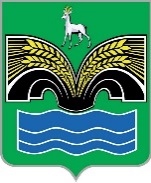 СЕЛЬСКОГО ПОСЕЛЕНИЯ ХИЛКОВОМУНИЦИПАЛЬНОГО РАЙОНА КРАСНОЯРСКИЙСАМАРСКОЙ ОБЛАСТИЧЕТВЕРТОГО СОЗЫВАПРОЕКТРЕШЕНИЕот _________ 2024 года № ____О признании утратившим силу решения Собрание представителей сельского поселения Хилково муниципального района Красноярский Самарской области от 04.12.2014 № 36 «О Порядке увольнения лиц, замещающих должности муниципальной службы в органах местного самоуправления сельского поселения Хилково муниципального района Красноярский Самарской области, в связи с утратой доверия»В целях исключения дублирования муниципальных правовых актов сельского поселения Хилково муниципального района Красноярский Самарской области, Собрание представителей сельского поселения Хилково муниципального района Красноярский Самарской области РЕШИЛО:1. Признать утратившими силу:решение Собрание представителей сельского поселения Хилково муниципального района Красноярский Самарской области от 04.12.2014 № 36 «О Порядке увольнения лиц, замещающих должности муниципальной службы в органах местного самоуправления сельского поселения Хилково муниципального района Красноярский Самарской области, в связи с утратой доверия»;решение Собрание представителей сельского поселения Хилково муниципального района Красноярский Самарской области от 28.06.2019 № 24 «О внесении изменений в Порядок увольнения лиц, замещающих должности муниципальной службы в органах местного самоуправления сельского поселения Хилково муниципального района Красноярский Самарской области, в связи с утратой доверия».2. Опубликовать настоящее решение в газете «Красноярский вестник» и разместить на официальном сайте Администрации муниципального района Красноярский Самарской области в разделе Поселения /Сельское поселение Хилково/.3. Настоящее решение вступает в силу со дня его официального опубликования.Председатель Собрания представителей сельского поселения Хилково муниципального района Красноярский Самарской области _______________ В.Г. БалабановаГлава сельского поселения Хилковомуниципального районаКрасноярский Самарской области_____________ О.Ю. Долгов